ANEXO 2CONVOCATORIA PARA FOMENTAR LA PUBLICACIÓN DE CAPÍTULOS DE LIBRO RESULTADO DE INVESTIGACIÓN AÑO 2023 (GRUPOS DE INVESTIGACIÓN)(Ciudad, fecha [día,mes,año])  SeñoresVicerrectoría de Investigaciones, Innovación y ExtensiónUniversidad Tecnológica de Pereira Ciudad Por medio de la presente hago (hacemos) formal la intención de participar en la convocatoria para fomentar la publicación de capítulos de libro resultado de investigación año 2023 (Grupos de Investigación), con el trabajo (Título del trabajo), resultado del Proyecto (Nombre del proyecto), inscrito con el código (indicar código), del autor (indicar autor o autores), del grupo de investigación (indicar grupo de investigación al que pertenece el trabajo). De este mismo modo declaro (declaramos) que conozco (conocemos) y acato (acatamos) el procedimiento y los criterios de selección  indicados en la misma, certifico (certificamos) la autenticidad del material y de la información entregada para participar en dicha convocatoria y manifiesto (manifestamos) la disposición para ceder a la Universidad Tecnológica de Pereira los derechos patrimoniales por propiedad intelectual que me (nos) corresponden como autor (autores) del trabajo en caso que este fuese seleccionado para su publicación, además de colaborar con la entrega de información adicional que se requiera para este proceso.De acuerdo a esto, (Nombre (s)  del participante (s) ) identificado (s) con (número de identificación) que ocupa el cargo de (Nombre específico del cargo o su calidad de docente) en la Facultad (indicar facultad), Programa (indicar programa), acepto (aceptamos) que recibiré (recibiremos)  las notificaciones del proceso de Convocatoria 2023 al correo electrónico (indicar correo electrónico (s) ).Cordialmente,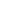 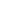 